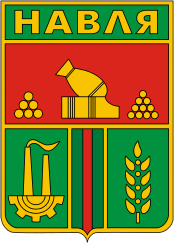 БРЯНСКАЯ ОБЛАСТЬТЕРРИТОРИАЛЬНАЯ ИЗБИРАТЕЛЬНАЯ КОМИССИЯНАВЛИНСКОГО РАЙОНА(наименование комиссии)                п.Навля   Об утверждении результатов жеребьёвок по распределению между политическими партиями, зарегистрировавшими федеральные списки кандидатов, зарегистрированными кандидатами, выдвинутыми по одномандатному избирательному округу Брянская область – Брянский одномандатный избирательный округ №77 безвозмездной печатной площади, и определению дат публикации предвыборных агитационных материалов в региональных государственных периодических печатных изданиях, распространяемых в пределах территории  одномандатного избирательного округа Брянская область – Брянский одномандатный избирательный округ №77, при проведении выборов депутатов Государственной Думы Федерального Собрания Российской Федерации восьмого созыва в региональном государственном периодическом печатном издании ГБУ «Редакция газеты « Наше время» В соответствии с частью 6 статьи 66 Федерального закона от 22 февраля 2014 года №20-ФЗ «О выборах депутатов Государственной Думы Федерального собрания Российской Федерации» территориальная избирательная комиссия Навлинского района РЕШИЛА:1. Утвердить Протоколы жеребьевок по распределению между политическими партиями, зарегистрировавшими федеральные списки кандидатов, и кандидатами, зарегистрированными по одномандатному избирательному округу Брянская область – Брянский одномандатный избирательный округ №77, бесплатной печатной площади для публикации предвыборных агитационных материалов в региональном государственном периодическом печатном издании ГБУ «Редакция газеты «Наше время» (приложение).2. Опубликовать информацию о датах публикации предвыборных агитационных материалов в региональном государственном периодическом печатном издании ГБУ «Редакция газеты «Наше время», разместить на информационном стенде территориальной избирательной комиссии Навлинского района, информационной странице ТИК Навлинского района Брянской области в информационно-телекоммуникационной сети «Интернет» и направить в Избирательную комиссию Брянской области.           3. Контроль за исполнением настоящего постановления возложить на секретаря комиссии Смирнову А.Н.                                                               РЕШЕНИЕ                                                               РЕШЕНИЕ 18.08.2021 года                                    № 7Председатель территориальной избирательной комиссии Навлинского района         Н.И. Корнеева Секретарь территориальной избирательной         комиссии Навлинского района         А.Н. Смирнова